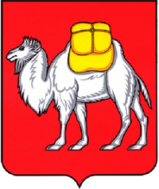 З А П Р О С   К О Т И Р О В О КДЛЯ СУБЪЕКТОВ МАЛОГО ПРЕДПРИНИМАТЕЛЬСТВА, СОЦИАЛЬНО ОРИЕНТИРОВАННЫХ НЕКОММЕРЧЕСКИХ ОРГАНИЗАЦИЙНа оказание услуг по организации видеоконференцсвязи по технологии частной VPN сетиИдентификационный код закупки 182771003261077130100100020046190242Реестровый номер закупки: №12 - Э/15.Государственный заказчик: Постоянное Представительство Челябинской области при Правительстве Российской Федерацииг. Москва, 2018 годИзвещение о проведении запроса котировокЗапрос котировок проводится в соответствии с Федеральным законом от 05.04.2013 № 44-ФЗ «О контрактной системе в сфере закупок товаров, работ, услуг для обеспечения государственных и муниципальных нужд» (далее – Закон).Приложение:- № 1 -  Техническое задание на 2 листах;- № 2 -  Форма котировочной заявки на 1 листе; - № 3 -  Обоснование цены контракта на 1 листе; - № 4 -  Проект государственного контракта на 7 листах.Приложение 1 к извещению о проведении запроса котировокТЕХНИЧЕСКОЕ ЗАДАНИЕНа оказание услуг по организации видеоконференцсвязи по технологии частной VPN сетиЦель оказания услуг: проведение прямых цифровых видеотрансляций не менее чем на 12 совещаниях по технологии частной VPN сети для 1 абонента.Ориентировочный объём: не менее 12 (двенадцати) трансляций.Требования к исполнителю: Исполнитель обязан иметь лицензию на оказание телематических услуг связи, выданную Федеральной службой по надзору в сфере связи, информационных технологий и массовых коммуникаций.Исполнитель должен самостоятельно достигнуть договорённостей с собственником помещений о проведении нужных работ для подключения услуги.Перечень услугНаличие гарантированной полосы пропускания не менее 100 Мб/с;сопровождение видеоконференцсвязи (по заявке Заказчика, поступившей не менее чем за 24 часа до видеоконференцсвязи);включение и диагностика оборудования;настройка и регулировка камеры;настройка и регулировка микрофонов;проверка работоспособности специализированного ПО.Общие требования к оказанию услуг: 1.	Оказание услуги видеоконференцсвязи в компьютерной VPN сети должна производиться при наличии гарантированной полосы пропускания не менее 100 Мб/с.2.	Место расположения точки подключения к услуге Постоянное Представительство Челябинской области при Правительстве Российской Федерации в г. Москва, ул. Славянская пл., д.2/5/4, стр.3, ком. 2059.3.	Услуга должна обеспечивать прямой (без промежуточных сетей) транзит трафика в предоставляемую VPN сеть с возможностью гарантированного прохождения трафика кратчайшим путём, независимо от существующих маршрутов между различными ISP, а для других зарегистрированных участников должна гарантировать невозможность перехвата, конфиденциальность и защиту от угроз из сети Интернет.4. Уровень информационной безопасности, должен соответствовать защищённости сетей построенных на базе технологий не хуже FrameRelay, ATM, который обеспечивается существующими свойствами VPN сети, такими как:- разделение адресного пространства сетей различных клиентов;- разделение маршрутной информации, принадлежащей различным клиентам;- устойчивость к атакам типа «отказ в обслуживании»;- устойчивость к отказам на базе “подмены” меток LabelSpoofing.Таким образом, должна быть обеспечена уверенность в том, что передаваемый трафик не будет перехвачен другим пользователем и по отношению к информационной структуре клиентов не могут быть применены какие-либо угрозы из сети Интернет.Ценообразование, стоимость услуги:В государственном контракте указываются:- общая стоимость цены государственного контракта с учетом НДС (либо не облагается НДС);- стоимость 1 трансляции (в рублях), определяется путём деления общей цены государственного контракта на ориентировочный объём трансляций.- цена, предложенная участником (исполнителем), формируется им самостоятельно с учётом всех расходов, которые он должен понести при исполнении государственного контракта. Определённые по результатам запроса котировок цены на услуги не подлежат изменению в течение срока действия государственного контракта.Сроки оказания услуг: с 01 мая до 31 декабря 2018 года.Приложение 2 к извещению о проведении запроса котировокПервому заместителю руководителя Постоянного Представительства Челябинской области при Правительстве Российской ФедерацииЩегриковичу О.Х.ЗАЯВКА НА УЧАСТИЕ В ЗАПРОСЕ КОТИРОВОКИзучив извещение №___________________________о проведении запроса котировок на _____________________________________________________________________________________                                                                                                 наименование объекта закупки_____________________________________________________________________________________наименование, (для юридического лица), Ф.И.О. (для физического лица)выражает свое согласие исполнить все условия контракта, указанные в настоящем извещении о проведении запроса котировок.Цена товара, работы, услуги (цена контракта является твердой и определяется на весь срок исполнения контракта и с учетом всех необходимых затрат в том числе на расходные материалы, оборудование, страхование, уплату налогов и других обязательных платежей)__________________________________________________________________________________________________________________________________________________________________________цифрами и прописьюИнформация необходимая заказчику: Место нахождения (для юридического лица): _____________________________________________________________________________________Почтовый адрес (для юридического лица): _____________________________________________________________________________________Место жительства (для физического лица): _____________________________________________________________________________________Почтовый адрес (для физического лица): _____________________________________________________________________________________Контактный телефон и телефон-факс: ________________________________________________________Идентификационный номер налогоплательщик (ИНН) участника запроса котировок _____________________________________________________________________________________и представляет собой: для организаций – десятизначный цифровой код; для физических лиц – двенадцатизначный цифровой код.ИНН учредителей, членов коллегиального исполнительного органа 1)____________________________…)_______________________________________ИНН руководителя (для юридического лица) _______________________________________________________________________________Банковские реквизиты участника:_______________________________________________________________________________________________________: _______________________ /_______________________________________/ (должность лица, подписавшего заявку)		( подпись)					 Ф.И.О. 			М.П.Приложение 3 к извещению о проведении запроса котировокОпределение и обоснование начальной (максимальной) цены контрактаНа оказание услуг по организации видеоконференцсвязи по технологии частной VPN сетиРасчет начальной (максимальной) цены контрактаДата подготовки обоснования НМЦК 06.04.2018.Консультант Постоянного Представительства Челябинской области при Правительстве Российской Федерации	                                                     Н.А. Кузнецовател. 84957854548Приложение № 4 к извещению о проведении ГОСУДАРСТВЕННЫЙ КОНТРАКТ № ______на оказание услуг для областных государственных нуждПостоянное Представительство Челябинской области при Правительстве Российской Федерации, именуемое в дальнейшем «Государственный заказчик», в лице первого заместителя руководителя Щегриковича Олега Харитоновича, действующего на основании приказа от 30 июля 2014 года №89/1-к, с одной стороны, и _____________________________________, именуем__ в дальнейшем «Исполнитель», в лице _______________________________ действующ___ на основании ______________________, с другой стороны, в дальнейшем совместно именуемые «Стороны», заключили настоящий Государственный контракт (далее – Контракт) о нижеследующем:Предмет контракта1.1.	Контракт заключается по итогам запроса котировок, протокол от ____________ № ___________________________.1.2.	В соответствии с условиями Контракта «Исполнитель» обязуется по заданию «Государственного заказчика» оказать услуги, а Государственный заказчик обязуется принять и оплатить оказанные услуги на условиях, определенных в техническом задании (приложение 1 Контракту) (далее – «Услуги»).1.3.	«Услуги» по Контракту оказываются силами и средствами «Исполнителя».1.4.	«Государственный заказчик» обязуется осуществить приемку оказанных «Услуг» и оплатить вышеуказанные «Услуги» в соответствии с условиями Контракта.Права и обязанности Сторон2.1.	«Исполнитель» обязан:2.1.1.	Оказать «Услуги» по Контракту качественно, в полном объеме, в срок и в соответствии с техническим заданием (приложение 1 к Контракту).2.1.2.	Обеспечить качественное оказание «Услуг» в соответствии с требованиями действующих ГОСТов, ТУ, технологических процессов, норм и правил для данных «Услуг» и иных документов, регламентирующих качество, а также обеспечить соблюдение техники безопасности.2.1.3.	Немедленно предупреждать «Государственного заказчика» и до получения от него указаний приостановить оказание «Услуг» при обнаружении: возможных неблагоприятных для «Государственного заказчика» последствий выполнения его указаний о способе исполнения «Услуг»; иных, не зависящих от «Исполнителя» обстоятельств, которые грозят годности или прочности результатов оказываемых «Услуг» либо создают невозможность их завершения в срок.2.1.11.	Безвозмездно исправить по требованию «Государственного заказчика» все выявленные недостатки, если в процессе оказания «Услуг» допущены отступления в работе «Исполнителя» от условий Контракта, ухудшившее качество оказываемых «Услуг».2.1.12.	Ежемесячно, не позднее 25 числа текущего месяца, предоставлять «Государственному заказчику» счета и счета-фактуры и не позднее последнего рабочего дня текущего месяца - акты сдачи-приемки оказанных услуг.2.1.13.	Соблюдать конфиденциальность в отношении информации, полученной в ходе реализации Контракта.2.2.	«Исполнитель» имеет право:2.2.1.	Прекратить оказание услуг, при исчерпании «Государственным заказчиком» лимита денежных средств, указанных в Контракте.2.3.	«Государственный заказчик» обязан:2.3.1.	Размещать письменные (по факсу) или устные (по телефону) предварительные (за 6 часов до начала оказания Услуг) заявки на оказание «Услуг».2.3.2.	Осуществить приемку оказанных «Услуг» от «Исполнителя» и проверить качество оказанных «Услуг» в соответствии с условиями Контракта.2.3.3.	Своевременно производить оплату оказанных «Услуг» в соответствии с условиями Контракта.2.3.	«Государственный заказчик» имеет право:2.3.1.	Осуществлять контроль и надзор за ходом и качеством оказываемых «Услуг», не вмешиваясь при этом в технологический процесс.3. Цена и порядок расчетов3.1.	Цена Контракта составляет _______________________ рублей (______________________________ рублей ____ копеек), включая НДС (18%) цифрами (прописью) рублей.В процессе исполнения Контракта будет происходить постепенная выборка объема «Услуг».Окончательную цену Контракта Стороны подтверждают на момент окончания действия Контракта исходя из стоимости фактически оказанных «Государственному заказчику» «Услуг».3.2.	Цена Контракта указана за весь объем оказываемых «Услуг», с учетом всех необходимых затрат, в том числе на расходные материалы, оборудование, страхование, уплату налогов и других обязательных платежей.3.3.	Цена Контракта является твердой и определяется на весь срок его исполнения.3.4.	Цена Контракта может быть снижена по соглашению «Сторон», без изменения предусмотренных Контрактом количества, качества оказываемых «Услуг» и иных условий Контракта.3.5.	Количество оказываемых «Услуг», может быть, как увеличено, так и уменьшено по предложению «Государственного заказчика», но не более чем на 10% и только по соглашению «Сторон». При этом по соглашению «Сторон» допускается изменение цены Контракта пропорционально дополнительному количеству «Услуг» исходя из установленной в Контракте цены единицы «Услуг», но не более чем на 10% цены Контракта.При уменьшении количества оказываемых «Услуг» «Стороны» обязаны уменьшить цену Контракта исходя из цены единицы «Услуги».Цена единицы дополнительно оказываемых «Услуг» или цена единицы «Услуги» при уменьшении предусмотренного Контрактом количества оказываемых «Услуг» должна определяться как частное от деления первоначальной цены Контракта на предусмотренное в Контракте количество такой «Услуги».3.6.	«Государственный заказчик» ежемесячно производит оплату на основании представленного счета в безналичном порядке на расчетный счет Исполнителя не позднее 25 числа месяца, за который производится оплата. В конце расчетного месяца Исполнитель представляет счет-фактуру и акт оказания услуг.3.7.	Все расчеты по Контракту осуществляются за счет выделенных «Государственному заказчику» бюджетных средств.4. СРОК ОКАЗАНИЯ «УСЛУГ».ПОРЯДОК СДАЧИ-ПРИЕМКИ «УСЛУГ»4.1.	Срок оказания «Услуг»: с 01.05.2018 г. по 31.12.2018 г. (включительно).4.2.	Место оказания «Услуг»: 109074, г. Москва, Славянская площадь, дом 2/5/4, корп. 3, ком. 2059.4.3.	«Государственный заказчик» в течение 10 (десяти) календарных дней с момента получения акта сдачи-приемки оказанных услуг обязан возвратить «Исполнителю» оформленный акт или предоставить в этот же срок мотивированный отказ от приемки оказанных «Услуг».4.6.	В случае некачественного оказания «Услуг» по вине «Исполнителя», последний своими силами и за свой счет обязан в согласованный с «Государственным заказчиком» срок устранить выявленные недостатки.4.7.	В случае неустранения выявленных недостатков некачественно оказанные «Услуги» оплате не подлежат.4.8.	В случае неустранения выявленных недостатков «Исполнитель» несет ответственность, предусмотренную пунктом 5.3.2 Контракта, а «Государственный заказчик» имеет право самостоятельно или с привлечением третьих лиц устранить выявленные недостатки. Расходы по устранению недостатков возмещает «Исполнитель».5. Ответственность «Сторон»5.1.	За невыполнение или ненадлежащее выполнение обязательств по настоящему Контракту стороны несут ответственность в соответствии с законодательством Российской Федерации и условиями настоящего Контракта.           При определении размеров неустойки (штрафов, пени) за просрочку исполнения обязательств, а также в иных случаях неисполнения или ненадлежащего исполнения обязательств, предусмотренных Контрактом, Стороны руководствуются Правилами определения размера штрафа, начисляемого в случае ненадлежащего исполнения заказчиком, неисполнения или ненадлежащего исполнения поставщиком (подрядчиком, исполнителем) обязательств, предусмотренных контрактом (за исключением просрочки исполнения обязательств заказчиком, поставщиком (подрядчиком, исполнителем), и размера пени, начисляемой за каждый день просрочки исполнения поставщиком (подрядчиком, исполнителем) обязательства, предусмотренного контрактом, утвержденными постановлением Правительства Российской Федерации от 30.08.2017 года № 1042 (далее – Правила определения размера штрафа и пени).5.2.	Ответственность Государственного заказчика:5.2.1. В случае просрочки исполнения Государственным заказчиком обязательств, предусмотренных Контрактом, а также в иных случаях неисполнения или ненадлежащего исполнения Государственным заказчиком обязательств, предусмотренных Контрактом, Исполнитель вправе потребовать уплаты неустойки (штрафа, пени). 5.2.2. Пеня начисляется за каждый день просрочки исполнения обязательства, предусмотренного Контрактом, начиная со дня, следующего после дня истечения установленного Контрактом срока исполнения обязательства. Размер такой пени составляет одну трехсотую действующей на дату уплаты пени ставки рефинансирования Центрального банка Российской Федерации от не уплаченной в срок суммы.5.2.3. Штрафы начисляются за ненадлежащее исполнение Государственным заказчиком обязательств, предусмотренных Контрактом, за исключением просрочки исполнения обязательств, предусмотренных Контрактом. Размер такого штрафа в соответствии с Правилами определения размера штрафа и пени устанавливается в виде фиксированной суммы и составляет 1000 (одна тысяча) рублей 00 копеек за каждый факт неисполнения Государственным заказчиком обязательств, предусмотренных контрактом.5.2.4.  Общая сумма начисленной неустойки (штрафов, пени) за ненадлежащее исполнение Государственным заказчиком обязательств, предусмотренных Контрактом, не может превышать цену Контракта.5.3.	Ответственность Исполнителя:5.3.1.   За каждый факт неисполнения или ненадлежащего исполнения Исполнителем обязательств, предусмотренных Контрактом, за исключением просрочки исполнения обязательств (в том числе гарантийного обязательства), предусмотренных Контрактом, размер штрафа устанавливается в виде фиксированной суммы, определяемой в порядке, установленном Правилами определения размера штрафа и пени, и составляющей ___________* .*В контракт при его заполнении в соответствии с Правилами определения размера штрафов включается одно из следующих условий:1) «10 процентов от цены этапа исполнения Контракта»(условие включается в Контракт в случае, предусмотренном пунктом «а» пункта 3 Правил определения размера штрафов, когда цена контракта (этапа) не превышает 3 млн. рублей);2) «10 процентов начальной (максимальной) цены, что составляет ________ (_____________) рублей _____ копеек»(условие включается в Контракт в случае, предусмотренном п. 5 Правил определения размера штрафа и пени, когда Контракт заключается с победителем закупки (или иным участником закупки в случаях, установленных Федеральным законом от 5 апреля 2013 г. № 44-ФЗ «О контрактной системе в сфере закупок товаров, работ, услуг для обеспечения государственных и муниципальных нужд»), предложившим наиболее высокую цену за право заключения Контракта).5.3.2. За каждый факт неисполнения или ненадлежащего исполнения Исполнителем обязательства, предусмотренного Контрактом, которое не имеет стоимостного выражения, размер штрафа устанавливается в виде фиксированной суммы, определяемой в порядке, установленном Правилами определения размера штрафа и пени, и составляющей 1000 (одна тысяча) рублей 00 копеек.5.3.3. Пеня начисляется за каждый день просрочки исполнения Исполнителем обязательства, предусмотренного Контрактом, начиная со дня, следующего после дня истечения установленного Контрактом срока исполнения обязательства, в размере одной трехсотой действующей на дату уплаты пени ставки рефинансирования Центрального банка Российской Федерации от цены контракта, уменьшенной на сумму, пропорциональную объему обязательств, предусмотренных Контрактом и фактически исполненных Исполнителем.5.3.4.    Общая сумма начисленной неустойки (штрафов, пени) за неисполнение или ненадлежащее исполнение Исполнителем обязательств, предусмотренных Контрактом, не может превышать цену Контракта.5.4. В случае просрочки исполнения Исполнителем обязательств, предусмотренных Контрактом, а также в иных случаях неисполнения или ненадлежащего исполнения Исполнителем обязательств, предусмотренных контрактом Государственный заказчик направляет Исполнителю требование об уплате неустойки (штрафа, пени). Указанное требование направляется Исполнителю одним или несколькими из указанных способов: путем вручения представителю Исполнителя под подпись, по почте заказным письмом с уведомлением о вручении по адресу Исполнителя, указанному в Контракте, телеграммой, посредством факсимильной связи, либо по адресу электронной почты, либо с использованием иных средств связи и доставки, обеспечивающих фиксирование такого уведомления.5.5.	В случае, если Исполнителем в срок не более чем семь рабочих дней с момента получения не исполнено требование Государственного заказчика об уплате неустойки (штрафа, пени), Государственный заказчик вправе осуществить удержание неустойки (пени, штрафа) из денежных средств, внесенных Исполнителем в качестве обеспечения исполнения Контракта (если такая форма обеспечения исполнения Контракта была выбрана Исполнителем до заключения Контракта) или направить в банк, выдавший банковскую гарантию, требование об уплате соответствующей денежной суммы по банковской гарантии. В случае, если обеспечение исполнения Контракта не покрывает сумму начисленной неустойки (пени, штрафа), Государственный заказчик вправе осуществить удержание неустойки (штрафа, пени) при расчете с Исполнителем из денежных средств, подлежащих оплате за оказанные услуги.5.6.	Уплата неустойки (штрафа, пени) не освобождает стороны от выполнения обязательств, предусмотренных настоящим Контрактом.5.7.	Стороны освобождаются от уплаты неустойки (штрафа, пени), если докажут, что неисполнение или ненадлежащее исполнение обязательств, предусмотренных Контрактом, произошло вследствие непреодолимой силы или по вине другой стороны.6. Форс-мажор6.1.	«Стороны» освобождаются от ответственности за частичное или полное неисполнение обязательств по Контракту, если оно явилось следствием природных явлений, военных действий, изменения законодательства, а также прочих обстоятельств непреодолимой силы, в случае, если эти обстоятельства непосредственно повлияли на исполнение Контракта. Срок исполнения обязательств по Контракту отодвигается соразмерно времени, в течение которого действовали обстоятельства непреодолимой силы, а также последствия, вызванные этими обстоятельствами.7. РАССМОТРЕНИЕ СПОРОВ7.1.	Все споры и разногласия, возникшие при исполнении Контракта, разрешаются путем переговоров.7.2.	«Стороны» признают обязательным соблюдение претензионного (досудебного) порядка урегулирования споров, вытекающих и/или возникающих в связи с исполнением контракта.7.3.	«Сторона», получившая претензию, обязана представить «Стороне» – предъявителю претензии обоснованный отзыв с приложением к нему необходимых документов в течение 15 (Пятнадцати) дней с момента получения претензии.7.4.	Если в ответе на претензию «Сторона» не отказывается уплатить (или исполнить иное действие), но не указывает конкретный срок оплаты, претензия не считается удовлетворенной.7.5.	При не достижении согласия, а именно: полный или частичный отказ в удовлетворении претензии, непредставление ответа на претензию в срок, указанный в пункте 7.3 Контракта, спор подлежит разрешению в Арбитражном суде города Москвы в соответствии с действующим законодательством.8. Прочие условия8.1.	Контракт вступает в силу с момента подписания и действует по 30.04.2017 г., а в части расчетов - до полного исполнения обязательств.8.2.	Расторжение Контракта допускается по соглашению сторон, по решению суда или в связи с односторонним отказом стороны контракта от исполнения Контракта в соответствии с гражданским законодательством.8.3.	«Стороны» обязуются письменно извещать друг друга о реорганизации, перемене места нахождения, банковских реквизитов, изменении наименования, иных изменениях, касающихся Контракта.8.4.	«Стороны» признают, что документы, связанные с исполнением обязательств по Контракту и направленные по почтовому адресу, указанному в разделе 9 «Адреса и банковские реквизиты «Сторон» Контракта считаются направленными надлежащим образом.Отказ «Стороны» от получения документов, направленных надлежащим образом, или отсутствие «Стороны» по почтовому адресу, указанному в разделе 9 «Адреса и банковские реквизиты «Сторон» Контракта не является основанием для последующего заявления «Стороной» о неполучении вышеуказанных документов.8.5.	В части, не предусмотренной Контрактом, «Стороны» руководствуются действующим законодательством Российской Федерации.8.6.	Контракт составлен в двух экземплярах, имеющих равную юридическую силу, по одному для каждой из «Сторон».9. адреса и банковские реквизиты «Сторон»Приложение 1к Государственному контракту № ______от «____» _____________________ 2018 г.ТЕХНИЧЕСКОЕ ЗАДАНИЕНа оказание услуг по организации видеоконференцсвязи по технологии частной VPN сетиЦель оказания услуг: проведение прямых цифровых видеотрансляций не менее чем на 12 совещаниях по технологии частной VPN сети для 1 абонента.Ориентировочный объём: не менее 12 (двенадцати) трансляций.Требования к исполнителю: Исполнитель обязан иметь лицензию на оказание телематических услуг связи, выданную Федеральной службой по надзору в сфере связи, информационных технологий и массовых коммуникаций.Исполнитель должен самостоятельно достигнуть договорённостей с собственником помещений о проведении нужных работ для подключения услуги.Перечень услугНаличие гарантированной полосы пропускания не менее 100 Мб/с;сопровождение видеоконференцсвязи (по заявке Заказчика, поступившей не менее чем за 24 часа до видеоконференцсвязи);включение и диагностика оборудования;настройка и регулировка камеры;настройка и регулировка микрофонов;проверка работоспособности специализированного ПО.Общие требования к оказанию услуг: 1.	Оказание услуги видеоконференцсвязи в компьютерной VPN сети должна производиться при наличии гарантированной полосы пропускания не менее 100 Мб/с.2.	Место расположения точки подключения к услуге Постоянное Представительство Челябинской области при Правительстве Российской Федерации в г. Москва, ул. Славянская пл., д.2/5/4, стр.3, ком. 2059.3.	Услуга должна обеспечивать прямой (без промежуточных сетей) транзит трафика в предоставляемую VPN сеть с возможностью гарантированного прохождения трафика кратчайшим путём, независимо от существующих маршрутов между различными ISP, а для других зарегистрированных участников должна гарантировать невозможность перехвата, конфиденциальность и защиту от угроз из сети Интернет.4. Уровень информационной безопасности, должен соответствовать защищённости сетей построенных на базе технологий не хуже FrameRelay, ATM, который обеспечивается существующими свойствами VPN сети, такими как:- разделение адресного пространства сетей различных клиентов;- разделение маршрутной информации, принадлежащей различным клиентам;- устойчивость к атакам типа «отказ в обслуживании»;- устойчивость к отказам на базе “подмены” меток LabelSpoofing.Таким образом, должна быть обеспечена уверенность в том, что передаваемый трафик не будет перехвачен другим пользователем и по отношению к информационной структуре клиентов не могут быть применены какие-либо угрозы из сети Интернет.Ценообразование, стоимость услуги:В государственном контракте указываются:- общая стоимость цены государственного контракта с учетом НДС (либо не облагается НДС);- стоимость 1 трансляции (в рублях), определяется путём деления общей цены государственного контракта на ориентировочный объём трансляций.- цена, предложенная участником (исполнителем), формируется им самостоятельно с учётом всех расходов, которые он должен понести при исполнении государственного контракта. Определённые по результатам запроса котировок цены на услуги не подлежат изменению в течение срока действия государственного контракта.Сроки оказания услуг: с 01 мая до 31 декабря 2018 года1. Информация о государственном заказчике, контрактной службе, ответственных, за заключение контрактаНаименование – Постоянное Представительство Челябинской области при Правительстве Российской ФедерацииПочтовый адрес - 109074, г. Москва, Славянская площадь, дом 2/5/4, стр. 3Место нахождения -. Москва, Дмитровский проезд, 4-аАдрес электронной почты – v.gubernator74@yandex.ruТел/факс – 8 (495) 785-45-48Контактное (ответственное должностное) лицо – Кузнецова Наталья  Александровна,  тел. 8 (495) 784-69-74Контрактный управляющий, ответственный за заключение контракта – Первый заместитель руководителя Постоянного Представительства Челябинской области при Правительстве Российской Федерации Щегрикович О.Х.2.Наименование и описание объекта закупкиУслуги телекоммуникационные прочие на 2018г.  по организации видеоконференцсвязи по технологии частной VPN сети производится в соответствии с техническим заданием (приложение 1 к настоящему извещению). 3. Объем оказываемых услугВ соответствии с техническим заданием (приложение № 1 к настоящему извещению)4. Место оказания услугМесто оказания услуг основной поставки:109074, г. Москва, Славянская площадь, дом 2/5/4, стр. 3.5. Сроки оказания услугС 01.05.2018 г. по 31.12.2018 г.6. Начальная (максимальная)  цена  контрактаИсходя из лимитов бюджетных обязательств начальная (максимальная) цена контракта, руб.: 240 000 рублей 00 коп.7.Требования к гарантийному сроку и (или) объему предоставления гарантий качества.Отсутствуют8.Источник финансирования  закупкиБюджет Челябинской области9. Сведения о включенных в цену расходахЦена контракта должна быть указана в рублях. Цена контракта является твердой и определяется на весь срок исполнения контракта. Цена контракта должна учитывать все необходимые затраты, в том числе на расходные материалы, оборудование, страхование, уплату налогов и других обязательных платежей.10. Преимущества и ограниченияПреимущества учреждениям и предприятиям уголовно-исполнительной системы не предоставляются;Преимущества организациям инвалидов не предоставляются.Котировочный запрос проводится среди субъектов малого предпринимательства, социально ориентированных некоммерческих организаций.11.Обоснование начальной (максимальной цены контрактаВ соответствии с приложением 3 к настоящему извещению 12.Форма, сроки и условия оплаты услугБезналичное перечисление денежных средств на расчетный счет исполнителя на основании предоставленного исполнителем счета (счета-фактуры) не позднее 25 числа месяца, за который производится оплата. В конце расчетного месяца Исполнитель представляет счет-фактуру и акт оказания услуг.13. Требования к участникам закупки в соответствии с действующим законодательством РФЕдиные (обязательные) требования к участникам закупки:1) соответствие участника закупки требованиям, установленным в соответствии с законодательством Российской Федерации к лицам, осуществляющим поставку товара, выполнение работы, оказание услуги, являющихся объектом закупки – не установлено;2) непроведение ликвидации участника закупки - юридического лица и отсутствие решения арбитражного суда о признании участника закупки - юридического лица или индивидуального предпринимателя несостоятельным (банкротом) и об открытии конкурсного производства;3) неприостановление деятельности участника закупки в порядке, установленном Кодексом Российской Федерации об административных правонарушениях, на дату подачи заявки на участие в закупке;4) отсутствие у участника закупки недоимки по налогам, сборам, задолженности по иным обязательным платежам в бюджеты бюджетной системы Российской Федерации (за исключением сумм, на которые предоставлены отсрочка, рассрочка, инвестиционный налоговый кредит в соответствии с законодательством Российской Федерации о налогах и сборах, которые реструктурированы в соответствии с законодательством Российской Федерации, по которым имеется вступившее в законную силу решение суда о признании обязанности заявителя по уплате этих сумм исполненной или которые признаны безнадежными к взысканию в соответствии с законодательством Российской Федерации о налогах и сборах) за прошедший календарный год, размер которых превышает двадцать пять процентов балансовой стоимости активов участника закупки, по данным бухгалтерской отчетности за последний отчетный период. Участник закупки считается соответствующим установленному требованию в случае, если им в установленном порядке подано заявление об обжаловании указанных недоимки, задолженности и решение по такому заявлению на дату рассмотрения заявки на участие в определении поставщика (подрядчика, исполнителя) не принято;5) отсутствие у участника закупки - физического лица либо у руководителя, членов коллегиального исполнительного органа или главного бухгалтера юридического лица - участника закупки судимости за преступления в сфере экономики (за исключением лиц, у которых такая судимость погашена или снята), а также неприменение в отношении указанных физических лиц наказания в виде лишения права занимать определенные должности или заниматься определенной деятельностью, которые связаны с поставкой товара, выполнением работы, оказанием услуги, являющихся объектом осуществляемой закупки, и административного наказания в виде дисквалификации;6) отсутствие между участником закупки и заказчиком конфликта интересов, под которым понимаются случаи, предусмотренные пп.9 п.1 ч.1 ст.31 Закона.7) участник закупки не является офшорной компанией. Участник запроса котировок, подавший заявку на участие в запросе котировок, считается представившим заказчику информацию о своем соответствии данному требованию.14. Требования к участникам закупки, установленные Заказчиком в соответствии с ч. 1.1 ст. 31 ЗаконаОтсутствие в предусмотренном  Федеральным законом № 44-ФЗ реестре недобросовестных поставщиков (подрядчиков, исполнителей) информации об участнике закупки, в том числе информации об учредителях, о членах коллегиального исполнительного органа, лице, исполняющем функции единоличного исполнительного органа участника закупки - юридического лица.15. Сроки начала и окончания приема заявок участников и место их подачи.На конверте указывается реестровый № закупки и наименование объекта закупки.Заявки принимаются с 09.04.2018 г. 16-00 часов по адресу: г. Москва, Славянская площадь, д. 2/5/4, корп. 3, ком. 2059.Понедельник - Четверг с 8.30-17.30ч., перерыв с 12.30-13.18ч.Пятница с 8.30-16.30ч., перерыв с 12.30-13.18ч, (время местное).  Вход в здание производится, согласно пропускного режима, на основании документа, удостоверяющего личность.Прием заявок на участие в запросе котировок прекращается с наступлением срока вскрытия конвертов с заявками на участие в запросе котировок и открытия доступа к поданным в форме электронных документов заявкам на участие в запросе котировок.16.Порядок подачи заявок участников закупкиЗаявка на участие в запросе котировок подается заказчику в письменной форме в запечатанном конверте, не позволяющем просматривать содержание такой заявки до вскрытия конверта, или в форме электронного документа в срок, указанный в  извещении о проведении запроса котировок в единой информационной системе в сети Интернет и до окончания срока подачи заявок.На конверте указывается реестровый № закупки и наименование объекта закупки.Заявки на участие в запросе котировок, подаваемые в форме электронного документа должны быть подписаны усиленной электронной подписью и поданы с использованием единой информационной системы.До ввода в эксплуатацию единой информационной системы информация, подлежащая размещению в единой информационной системе, размещается в порядке, установленном Правительством Российской Федерации, на официальном сайте Российской Федерации http://www.zakupki.gov.ru в информационно - телекоммуникационной сети Интернет.Каждый  участник имеет право представить только 1 (одну) котировочную заявку.В случае, если заказчиком были внесены изменения в извещение о проведении запроса котировок, участник закупки вправе изменить или отозвать свою заявку на участие в запросе котировок до истечения срока подачи заявок на участие в запросе котировок.17. Место, дата и время вскрытия конвертов с заявками на участие в запросе котировок и (или) открытия доступа к поданным в форме электронных документов заявкам на участие в запросе котировокПроцедура вскрытия конвертов с заявками на участие в запросе котировок состоится 19.04.2018 г. в 10:00 ч. (по местному времени) по адресу: г. Москва, Славянская площадь, д.2/5/4, корп. 3, 
ком. 2059.Вход в здание производится, согласно пропускного режима, на основании документа, удостоверяющего личность.В случае присутствия при вскрытии конвертов необходимо иметь при себе следующие документы:  документ, удостоверяющий личность.18. Требования к форме, содержанию и составу заявки на участие в закупкеЗаявка на участие в запросе котировок подается по форме (приложение 2 к настоящему извещению).В целях обеспечения заказчиком целостности и защищенности котировочных заявок на конверте указывается наименование объекта закупки и номер извещения на официальном сайте, на участие в котором подается данная заявка, а также фраза: "Не вскрывать до 19.04.2018 г. до 10:00".Заявка на участие в запросе котировок должна содержать наименование, место нахождения (для юридического лица), фамилию, имя, отчество (при наличии), место жительства (для физического лица), банковские реквизиты участника закупки, а так же следующие информацию и документы:1) согласие участника запроса котировок исполнить условия контракта, указанные в извещении о проведении запроса котировок;2) предложение о цене контракта;3) документы, подтверждающие право участника запроса котировок на получение преимуществ в соответствии со статьями 28 и 29 настоящего Федерального закона, или копии таких документов – не требуются;4) идентификационный номер налогоплательщика (при наличии) учредителей, членов коллегиального исполнительного органа, лица, исполняющего функции единоличного исполнительного органа участника запроса котировок;5) Документы или копии документов, подтверждающих соответствие участника аукциона требованиям, устанавливаемым в соответствии с законодательством Российской Федерации к лицам, осуществляющим оказание услуги, являющихся объектом закупки:- копия действующей лицензии на оказание телематических услуг связи, выданной Федеральной службой по надзору в сфере связи, информационных технологий и массовых коммуникаций.Предложение участника закупки не должно содержать арифметических ошибок и исправлений и не должно содержать двойных предложений, неоднозначных предложений, слов «или эквивалент», «не менее», «не более», «от», «до».Несоблюдение указанных требований является основанием для принятия котировочной комиссией решения о признании заявки участника не соответствующей требованиям, установленным настоящей документацией.19. Срок, в течение которого победитель запроса котировок или иной участник запроса котировок, с которым заключается контракт при уклонении победителя запроса котировок от заключения контракта, должен подписать контракт, условия признания победителя запроса котировок или иного участника запроса котировок уклонившимися от заключения контрактаНе ранее, чем через 7 дней с даты размещения в единой информационной системе протокола рассмотрения и оценки заявок на участие в запросе котировок и не позднее, чем через 20 дней с даты подписания указанного протокола.Контракт заключается на условиях, предусмотренных извещением о проведении запроса котировок, по цене, предложенной в заявке на участие в запросе котировок победителя запроса котировок или в заявке на участие в запросе котировок участника запроса котировок, с которым заключается контракт в случае уклонения такого победителя от заключения контракта.В случае, если победитель запроса котировок не представил заказчику подписанный контракт в срок, указанный в извещении о проведении запроса котировок, такой победитель признается уклонившимся от заключения контракта.В случае признания победителя запроса котировок уклонившимся от заключения контракта заказчик вправе обратиться в суд с иском о возмещении убытков, причиненных уклонением от заключения контракта, и заключить контракт с участником запроса котировок, предложившим такую же, как и победитель запроса котировок, цену контракта, или при отсутствии этого участника с участником запроса котировок, предложение о цене контракта которого содержит лучшее условие по цене контракта, следующее после предложенного победителем запроса котировок условия, если цена контракта не превышает начальную (максимальную) цену контракта, указанную в извещении о проведении запроса котировок. При этом заключение контракта для этих участников является обязательным. В случае уклонения этих участников от заключения контракта заказчик вправе обратиться в суд с иском о возмещении убытков, причиненных уклонением от заключения контракта, и осуществить повторно запрос котировок.20. Возможность заказчика изменить условия контракта в соответствии с положениями ЗаконаЦена контракта может быть снижена без изменения предусмотренных контрактом количества товара, объема работы или услуги, качества поставляемого товара, выполняемой работы, оказываемой услуги и иных условий контракта (часть «а»пп.1 п.1 ст.95 Закона)Заказчик вправе принять решение об одностороннем отказе от исполнения контракта в соответствии с положениями ч. 8 - 26 ст. 95 Закона.Комиссия не принимает к рассмотрению и отклоняет котировочные заявки, если они не соответствуют требованиям запроса котировок.Заказчик вправе принять решение об одностороннем отказе от исполнения контракта в соответствии с положениями ч. 8 - 26 ст. 95 Закона.Комиссия не принимает к рассмотрению и отклоняет котировочные заявки, если они не соответствуют требованиям запроса котировок.Первый заместитель Постоянного Представительства Челябинской области при Правительстве Российской Федерации                                                    О.Х. ЩегриковичОсновные характеристики объекта закупкиИзложены в Техническом задании Используемый метод определения НМЦК с обоснованиемМетод сопоставимых рыночных цен (анализ рынка) использован в связи с осуществлением закупки товаров, имеющих функционирующий рынок, в соответствии с частью 6 ст.22 Федерального закона от 5 апреля 2013 г. № 44-ФЗ «О контрактной системе в сфере закупок товаров, работ, услуг для обеспечения государственных и муниципальных нужд» Наименование услугиНаименование источника информации Реквизиты документов Адрес (ссылка) в сети «Интернет»Цена услуг, руб.Средняя ценаза ед., руб.Ед. изм.Кол-воМаксимальная цена контракта123456789Оказание услуг по организации видеоконференц связи не менее чем на 12 совещаниях по технологии частной VPN сети в 2018 годаКоммерческое предложение 1АО «ИНТЕРМЕТСЕРВИС» 240 000,00240 000,00Усл. ед.1240 000,00Оказание услуг по организации видеоконференц связи не менее чем на 12 совещаниях по технологии частной VPN сети в 2018 годаИнформация официального сайтаwww.zakupki.gov.ruЕдиный реестр государственных и муниципальных контрактов.В соответствии с контрактом стоимость услуги за 1 месяц составляет 30 000 рублей; цена контракта на 8 месяцев – 240 000 (двести сорок тысяч рублей)Контракт № 9 от 27.03.2017Реестровый номер контракта  27710032610 17 000020http://www.zakupki.gov.ru/epz/order/notice/zk44/view/common-info.html?regNumber=0169200002117000016240 000,00240 000,00Усл. ед.1240 000,00Оказание услуг по организации видеоконференц связи не менее чем на 12 совещаниях по технологии частной VPN сети в 2018 годаИнформация официального сайтаwww.zakupki.gov.ruЕдиный реестр государственных и муниципальных контрактов.В соответствии с контрактом стоимость одной прямой цифровой видеотрансляции составляет 20 000(двадцать тысяч) рублей 00 копеек, 12 видеотрансляций – 240 000 (двести сорок тысяч) рублейКонтракт № 0156200001113000004-0045306-01 от 05.03.2013Реестровый номер контракта 0156200001113000030 http://zakupki.gov.ru/pgz/public/action/contracts/info/common_info/show?contractInfoId=9075540240 000,00240 000,00Усл. ед.1240 000,00Идентификационный код закупки 182771003261077130100100020046190242г. Москва«     » ___________ 2018 г.«Государственный заказчик»«Исполнитель»Постоянное ПредставительствоЧелябинской области приПравительстве Российской Федерации127422, г. Москва, Дмитровский проезд, 4а,Тел.: (495) 785-45-48, 610-88-59,Факс: (499) 761-33-35,E-mail: chelpred_74@mail.ruБанковские реквизиты:ИНН 7710032610/КПП 771301001УФК по Челябинской области (Минфин Челябинской области, Постоянное Представительство Челябинской области при Правительстве Российской Федерации, 
л/с 03100400005ОБ)р/с 40201810900000100027 в Отделении Челябинска, г. Челябинск БИК 047501001Первый заместитель руководителя Постоянного Представительства Челябинской области при Правительстве Российской Федерации_________________________ О.Х. Щегрикович«Государственный заказчик»«Исполнитель»Постоянное ПредставительствоЧелябинской области приПравительстве Российской ФедерацииПервый заместитель руководителя Постоянного Представительства Челябинской области при Правительстве Российской Федерации_________________________ О.Х. Щегрикович